 Projet:                                                                                                                                  Date :               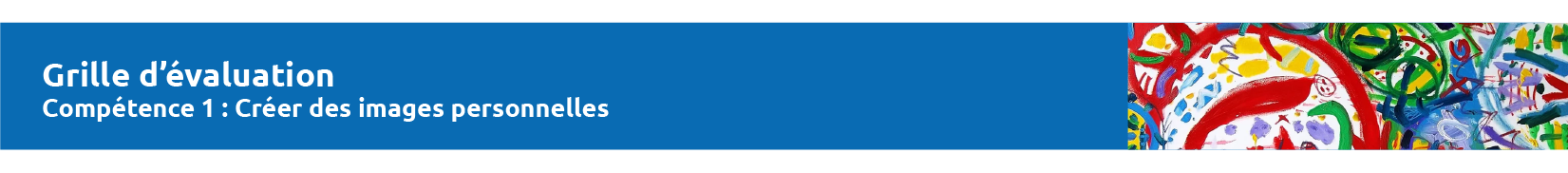  Nom et prénom de l’élève :                                                                                           Groupe classe :Répond au-delà des attentesRépond très bien aux attentesRépond aux attentesRépond en deçà des attentesNe répond pas aux attentesEfficacité de l’utilisation des connaissances liées au langage plastique L’élève exploite de manière pertinente et novatrice tous les éléments ciblés dans cette SAÉ.L’élève exploite de manière pertinente la plupart des éléments ciblés dans cette SAÉ.L’élève exploite les éléments ciblés dans cette SAÉ.L’élève utilise peu d’éléments ciblés dans cette SAÉ.L’élève utilise peu ou aucun des éléments ciblés dans cette SAÉ.Efficacité de l’utilisation des gestes transformateurs, des matériaux et des outils L’élève maitrise de manière pertinente et novatrice les éléments ciblés dans cette SAÉ.L’élève utilise avec habileté et pertinence les éléments ciblés dans cette SAÉ.L’élève utilise de façon acceptable les éléments ciblés dans cette SAÉ.L’élève utilise de façon limitée les éléments ciblés dans cette SAÉ.L’élève utilise de façon inadéquate les éléments ciblés dans cette SAÉ.Cohérence de l’organisation des éléments :Organisation de l’espace (énumération, juxtaposition, superposition, etc.) Représentation de l’espace (perspectives)Relation entre la production et la proposition de départL’élève utilise de façon pertinente et complexe les éléments ciblés dans cette SAÉ.L’élève utilise de façon pertinente les éléments ciblés dans cette SAÉ.L’élève utilise de façon sommaire les éléments ciblés dans cette SAÉ.L’élève utilise difficilement les éléments ciblés dans cette SAÉ.L’élève utilise très difficilement les éléments ciblés dans cette SAÉ.Cohérence de l’organisation des éléments :Organisation de l’espace (énumération, juxtaposition, superposition, etc.) Représentation de l’espace (perspectives)Relation entre la production et la proposition de départL’élève organise sa réalisation de façon à mettre en valeur les éléments de la proposition de création et son idée de création.L’élève organise sa réalisation en respectant les éléments de la proposition de création et son idée de création.L’élève organise sa production en respectant quelques éléments de la proposition de création et son idée de création.L’élève réalise une production qui a peu de liens avec les éléments de la proposition de création et son idée de création.L’élève réalise une production n’ayant aucun lien avec les éléments de la proposition de création et son idée de création.Authenticité de la production :Absence de clichésPrésence d’éléments originaux et expressifsL’élève crée des réalisations expressives et originales liées à la proposition de création.  L’élève crée des réalisations expressives liées à la proposition de création. L’élève crée des réalisations teintées de quelques clichés. L’élève crée des réalisations teintées de plusieurs clichés.L’élève crée des réalisations constituées presque exclusivement de clichés.